TEA WITH A PONY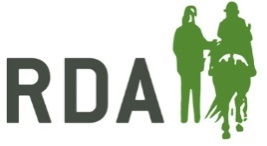 RDA ACTIVITY RISK ASSESSMENT Name of RDA Group: ………………………………………………………………………………………………………………….	RDA Region: ………………………………………………………………………				Venue Address: …………………………………………………………………………………………………………………………………………………………………………  Postcode…………………………....	  Name of Person Completing Assessment: …………………………………..………….……………………………… Role/ Position at Group: ………………………………………………………..________________________________________________________________________________________________________________________________________________________________________We have started off this session risk assessment for you by including some suggested common transmission hazard areas to illustrate what is expected. If they are not applicable, please just state N/A or delete, and complete the table to suit - including moving actions across to what has been done from what needs to be done. The hazards and controls listed are not exhaustive and so you must take time to consider if your own venue has other areas that need to be risk assessed, and then add those to the table as necessary. Please ensure that both ‘Action’ columns have been clearly completed before sending the risk assessment to RDA National Office, for approval. Signature of person completing Risk Assessment* …….………………………………………………………………..…………………………………………………………………… Date: …………………………………	Signed, on behalf of the Group Trustees/Directors: …………………………………….………………………………….………..………………………………………...…………… Date: ………...………………………	Please note that signatures above must not be from the same person - if a trustee is completing the assessment, a further trustee/director signature should be obtainedWhat are the hazards?Who might be harmed and how?What are you already doing or have done?Do you need to do anything else to manage this risk?Action by whom?Action by when?Completed(Date and initial)Access and use of venueVolunteersStaffParticipantsFamily members/ CarersReview of premises to find suitable places for signs, sanitisers etc.Venue “zoned” with agreed max numbers in each zone.Regular checks of signs to replace lost, damaged or misinterpreted signs.Arrival, waiting and viewing areasRisk of injury to participants, family members and carers by unsupervised proximity to horsesRisk of infections to all attending sessionAll arrivals to park in designated, spaced areas on car park (allowing for social distancing when exiting vehicles)All participants and parents/carers to wait at XXXX prior to session startAll participants to return to XXXXX at the end of the sessionParticipants will view and interact with the horses with the barrier fence between them to prevent injury. To ensure arrival at allocated time and in line with instructions.All areas to be thoroughly cleaned and checked prior to arrival of participants and maintained throughout and end of the day. Sanitisers available by waiting area and galleryRegular checks to replace lost, damaged or misinterpreted signageAllocate cleaning and checking supplies to member of the team on the day of each session.Toilets/ hand-washing areasVolunteersStaffParticipantsFamily members/ CarersToilet(s) and sink areas have suitable supply of soap, paper towels and cleaning/ sanitising productsCleaning at start and end of day, and products available for everyone to sanitise when used.(common touch-point areas = door handles in / out, light switch, taps and toilet flush)PaymentsVolunteersStaffParticipantsFamily members/ CarersArrange for payments to be made by card or bank transfer where possible (avoiding cash handling)Clearly communicate adjusted payment arrangements to clients before arrival.Weather ConditionsVolunteersStaffParticipantsFamily members/ CarersIncreased risk of injury due to unpredictable behaviour of horse in inclement weather conditionsState of the ground surface and weather conditions to be considered when deciding to run this session, if outdoorsSessions will be cancelled if the weather is not suitable for this type of session.Check current contact details of participantsGroup coachOngoingSlips trips and falls 
(due to poor mobility, disorientation in a new environment, sensory difficulties and frailty.)ParticipantsRefer to venue risk assessment. Refer to clothing and footwear check.Ensure carers are the appropriate one (i.e. suitably trained/confident) to support in the required manner.
Ensure that the appropriate mobility aids have been brought along.
Ensure signage is dementia friendly.Carers, RDA staff and VolunteersFirst aiders Before first sessionEmergency ProceduresRisk of increased injury to riders and volunteers if procedures not followedRisk of infection through Covid 19 to all attending sessionVolunteersStaffParticipantsFamily members/ CarersAccident procedures discussed and reviewed on a regular basis Trained and qualified First Aider present during sessionFirst Aider and emergency Information displayedSession first aiders aware of updates to procedures during Covid-19, including resuscitation guidance.First aid kit checked to ensure stocks at right level and face coverings and gloves supplied in case first aid is required.Current first aiders to discuss latest updates on first aid procedures or monitor changes within HSEFirst aiders Before first sessionPhysical comfortParticipants – welfare, overheating/becoming coldAppropriate seating/space for wheelchairs.Temperature – blankets on hand or fans in the summer?RDA staff and volunteersGroup CoachBefore first sessionHorse suitabilityUnsuitable horse increases risk of injury to volunteer and participantVolunteersStaffParticipantsTake horse to area to allow for settling time prior to session
Remove horse from session if it becomes agitated or unsettled
Volunteers to receive training in horse handling specific for this session
Horse to wear a correctly fitted head collar or bridle to provide the appropriate level of control Social distancing to be maintained
Reassess regularly taking input from volunteers and other coachesGroup CoachOngoingTack and equipmentVolunteersStaffParticipantsFamily members/ CarersSuitable equine friendly sanitiser purchased for all equipment.Close supervision, ensuring no parts of tack (bridle / head collar / bit) which may become attached to clothing or hands caught etc. Hand sanitiser to be freely available during session.Where possible allocate tack and equipment to specific participantsAny tack and equipment used to be cleaned between usersLimit the number of people touching tackGroup Coach to superviseBefore sessionDuring sessionsAfter sessions Activity not meaningful to that person.ParticipantsClarifying that horse-related activity is meaningful to the person in advance. Otherwise allergies and fear could make this an inappropriate, potentially distressing or even dangerous experience.Carers, RDA staff.Eating and drinking difficulties often associated with dementia – choking, food allergies etc.ParticipantsDietary and eating requirements to be checked prior to the activity.Food to be served in a dementia friendly way. This may require specialist equipment which the carer should provide. (For example, a lighter cup, or one with a spout from home.)Carers, RDA staff and volunteers.Group CoachOngoingPost activity effects tiredness/emotion/confusion.ParticipantsTend to physical comfort needs, keep the activity to an appropriate time. Carers to be aware.Carers to be aware and Advise group if requireCarers